ПРОЕКТПРАВЛЕНИЕ АССОЦИАЦИИРЕШЕНИЕ«08» ноября 2021 года									     № 8г. МоскваО положенииВсероссийского конкурса «Лучшая практика ТОС»В соответствии с п. 5.9 Устава ОАТОС, заслушав информацию Председателя ОАТОС В.Б. Кидяева, заместителя директора ОАТОС Д.В. Сараева, Правление ОАТОС РЕШИЛО:Принять за основу проект Положения о Всероссийском конкурсе «Лучшая практика ТОС» (Приложение 1).Дирекции ОАТОС:Направить проект Положения о Всероссийском конкурсе «Лучшая практика ТОС» членам ОАТОС, региональным ассоциациям (координаторам) ТОС, ответственным за взаимодействие с ОАТОС от глав субъектов Российской Федерации, советам муниципальных образований субъектов РФ в срок до 9 ноября 2021 года.Организовать сбор и обобщение предложений и замечаний по проекту Положения о Всероссийском конкурсе «Лучшая практика ТОС» в срок до 1 декабря 2021 года.Подготовить информационную платформу на сайте ОАТОС для организации и проведения Всероссийского конкурса «Лучшая практика ТОС» в 2022 году.Председатель Правления							  В.Б. КидяевДиректор										    З.Г. ЮдинПриложение 1к Решению Правления ОАТОСот «08» ноября 2021 г.№ 8ПОЛОЖЕНИЕО ВСЕРОССИЙСКОМ КОНКУРСЕ «ЛУЧШАЯ ПРАКТИКА ТЕРРИТОРИАЛЬНОГО ОБЩЕСТВЕННОГО САМОУПРАВЛЕНИЯ»Настоящее положение определяет условия и порядок проведения Всероссийского конкурса «Лучшая практика территориального общественного самоуправления» (далее – Конкурс) среди органов территориального общественного самоуправления, региональных ассоциаций (координаторов) территориального общественного самоуправления (далее – ТОС), реализующих социально значимые проекты и проекты в сфере развития территориального общественного самоуправления.Лучшая практика ТОС – это выигравший конкурс, комплекс мероприятий (проект), разработанный и реализованный Заявителем, направленный на решение социально – экономических, общественных вопросов на местном уровне и реализуемый собственными силами и в том числе при поддержке партнерских организаций.Конкурс проводится Общенациональной ассоциацией территориального общественного самоуправления (ОАТОС), региональными ассоциациями ТОС, региональными координаторами ТОС при поддержке органов исполнительной власти субъектов Российской Федерации во исполнении Указа Президента Российской Федерации от 16 января 2017 года № 13 «Об утверждении Основ государственной политики регионального развития Российской Федерации на период до 2025 года», Перечня поручений Президента Российской Федерации по итогам заседания Совета при Президенте Российской Федерации по развитию местного самоуправления 5 августа 2017 года (пункт 3) Пр-1773 от 07 сентября 2017 года, Перечня поручений Президента Российской Федерации по итогам заседания Совета при Президенте Российской Федерации по развитию местного самоуправления 30 января 2020 года (подпункт 15) пункта 1 Пр-354 от 01 марта 2020 года.Конкурс организуется и проводится ежегодно в целях выявления, поощрения и распространения применения, популяризации примеров лучшей практики деятельности органов ТОС.Конкурс проводится по следующим номинациям, отражающим практику организации работы ТОС и решение вопросов местного значения органами ТОС (далее – номинации Конкурса):благоустройство и экология (практики (проекты) по организации и проведению благоустройства дворовой территории, общественных пространств (парков, скверов, объектов культурного наследия местного значения), организация и проведение субботников, акций по уборке мусора и сбора макулатуры, пластика, металлолома и т.д.);формирование здорового образа жизни, физическая культура и спорт (практики (проекты) по организации и проведению спортивных мероприятий, соревнований, марафонов, организация спортивных дворовых секций);местные художественные промыслы, культурные инициативы, развитие туризма (практики (проекты) по организации и проведению культурных мероприятий, приуроченных к празднованию государственных праздников, памятным датам, организация гостевых домов, местных музеев, организация ремесленных мастерских, творческих досуговых клубов и студий);социальная поддержка населения (практики (проекты) по организации поддержки многодетных семей, малообеспеченных и социально незащищённых граждан, адресная поддержка указанных категорий граждан, организация ФАПов, социальных пекарен, социальной телефонной службы и т.д.);комплексное развитие территорий (практики (проекты) направленные на решение вопросов в нескольких направлениях деятельности, проекты, включающие мероприятия, реализованные в нескольких номинациях);межпоколенческие связи (практики (проекты) по организации передачи опыта одного поколения и принятию этого опыта другим поколением, мероприятия, направленные на сохранение и укрепление традиционных ценностей);укрепляем мир общинами (практики (проекты) по организации и проведению мероприятий приуроченных к международному Дню соседей, установление и развитие контактов с местными сообществами из зарубежных стран, реализация и участие в международных проектах и программах).конкурс региональных ассоциаций ТОС, проводится между региональными ассоциациями ТОС, (практики (проекты) направленные на решение вопросов во всех направлениях деятельности ТОС;В Конкурсе вправе принимать участие органы ТОС (юридические и неюридические лица) являющиеся членами Общенациональной ассоциации ТОС, ассоциированными членами (членами региональных ассоциаций (координаторов) ТОС), соответствующие всем следующим требованиям:Зарегистрированные не позднее чем за 1 (один) год до дня начала приема заявок на участие в Конкурсе.Не имеющие задолженности по уплате членских взносов в ОАТОС (или региональную ассоциацию (координатору) ТОС).Организация не находится в процессе ликвидации, в отношении нее не возбуждено производство по делу о несостоятельности (банкротстве), деятельность организации не приостановлена в порядке, предусмотренном законодательством.ТОС должен быть организован в соответствии с Федеральным законом от 06 октября 2003 года № 131-ФЗ «Об общих принципах организации местного самоуправления в Российской Федерации».Самостоятельно осуществлять на соответствующей территории общественно-полезную деятельность, которая по своему содержанию и результатам соответствует направлениям Конкурса.Принявшие участие в региональном этапе Конкурса и занявшие одно из призовых мест, кроме региональных ассоциаций ТОС.Участники Конкурса распределены по следующим категориям:городские ТОСы (органы ТОС зарегистрированные и осуществляющие свою деятельность в городских (муниципальных) округах и городских поселениях);сельские ТОСы (органы ТОС зарегистрированные и осуществляющие свою деятельность в сельских поселениях).региональные ассоциации (координаторы) ТОС, зарегистрированные и осуществляющие свою деятельность в субъектах РФ.Конкурс состоит из регионального и федерального этапов, проводимых последовательно:I (первый) этап – с 1 января по 30 ноября – проведение регионального этапа Конкурса, подача заявок (Приложение 1) и определение победителей в соответствии с требованиями настоящего Положения и Положения о региональном этапе Конкурса осуществляет региональный оператор Конкурса (региональная ассоциация (координатор) ТОС) при поддержке органа исполнительной власти субъекта Российской Федерации;II (второй) этап – с 1 декабря по 30 января – направление заявок на федеральный этап Конкурса, от субъекта Российской Федерации может быть представлено по 5 (пять) заявок в каждой номинации по каждой категории, ставших победителями на региональном этапе Конкурса и 5 (пять) заявок на усмотрение регионального оператора Конкурса. Заявки направляются в электронном виде через специальную форму на официальном сайте ОАТОС – www.oatos.ru;III (третий) этап – с 01 февраля по 15 февраля – публикация перечня заявок, представленных на федеральный этап Конкурса.IV (четвертый) этап – с 15 февраля по 30 мая – оценка заявок, представленных на федеральный этап Конкурса.После официального опубликования перечня заявок, допущенных к участию в Конкурсе, Совет при Председателе по ОАТОС по реализации Стратегии развития ТОС в Российской Федерации (далее –  Совет) приступает к их оценке по критериям, указанным в п.12 настоящего Положения.Члены Совета заполняют оценочный лист, в котором указаны все представленные на Конкурс заявки по номинациям и категориям. Секретарь Совета производит подсчет баллов по оценочным листам, все данные вносятся в единый протокол заседания Совета.По результатам рассмотрения заявок на участие в Конкурсе, Совет формирует перечень победителей Конкурса, определяет 5 (пять) победителей Конкурса по соответствующим номинациям Конкурса в каждой категории, среди которых распределяются первое, второе, третье, четвертое и пятое места победителей Конкурса.Участники Конкурса не ставшие победителями и не занявшие призовые места, могут быть отмечены Благодарностями и Почетными грамотами ОАТОС, за личный вклад в развитие ТОС;В течение 5 (пяти) дней, с момента заседания Совета, итоги Конкурса представляются на утверждение Правлению ОАТОС.Подведение итогов Конкурса и их размещение на официальном сайте ОАТОС осуществляется не позднее 30 мая.По решению Правления ОАТОС победителям Конкурса присуждаются дипломы и денежные премии.Региональные оператор Конкурса вправе учреждать и применять собственные меры материального и нематериального поощрения участников регионального и федерального этапов Конкурса.Вручение дипломов ОАТОС победителям Конкурса осуществляется в торжественной обстановке на ежегодном Общем собрании членов ОАТОС.Обобщение выявленных по итогам Конкурса примеров лучших практик ТОС осуществляется Дирекцией ОАТОС, публикуются в сборнике и размещаются на официальном сайте ОАТОС.Победители Конкурса после официального объявления итогов Конкурса в течение 10-и (десяти) рабочих дней представляют в ОАТОС заверенные главой администрации муниципального образования или иным уполномоченным лицом (руководителем региональной ассоциации (координатора) ТОС) следующие документы:копию выписки из устава муниципального образования (титульный лист и статьи, регулирующие осуществление ТОС на территории муниципального образования);копию нормативного акта представительного органа муниципального образования о порядке организации и осуществления территориального общественного самоуправления (без приложений);копию решения представительного органа об утверждении границ ТОС;копию протокола учредительного собрания (конференции) ТОС;копию протокола собрания ТОС, на котором принято решение об избрании председателя (руководителя) ТОС;копию устава ТОС с отметкой о регистрации (либо с копией свидетельства о регистрации);копию паспорта председателя (руководителя) ТОС;проект-заявку на реализацию присужденной денежной премии на бумажном носителе, подписанную председателем (руководителем) ТОС и главой муниципального образования (Приложение 2). Представленные в ОАТОС материалы не возвращаются. В случае не предоставления указанных документов или предоставления заведомо ложных сведений, а также в случае отказа победителя Конкурса от реализации заявленного проекта, ОАТОС имеет право осуществить финансирование другого проекта, предоставившего ранее заявку на участие в Конкурсе, но не вошедшего в число победителей. Дирекция ОАТОС заключает с победителями Конкурса договоры о предоставлении финансирования (денежной премии), в которых предусматривается срок реализации проекта (мероприятия) с использованием средств ОАТОС, размер денежной премии, порядок и сроки предоставления отчетности об использовании денежной премии и результатах реализации проектов (мероприятий), порядок возврата средств денежной премии в случае нецелевого использования или неиспользования в установленные сроки, а также согласие получателя денежной премии на осуществление уполномоченными представителями ОАТОС проверок соблюдения условий, целей и порядка предоставления денежной премии.В случае установления факта нецелевого использования товаров (услуг), приобретенных (полученных) за счет денежной премии, победители Конкурса несут ответственность в соответствии с действующим законодательством.Оценка заявок осуществляется по 5-и балльной системе в соответствии со следующими критериями и коэффициентами их значимости: Приложение 1.к Положению о Всероссийском конкурсе «Лучшая практика территориального общественного самоуправления»Форма заявки проекта Всероссийского конкурса «Лучшая практика ТОС»Приложение 2.к Положению о Всероссийском конкурсе «Лучшая практика территориального общественного самоуправления»Проект-заявка на реализацию присужденной денежной премииДатаРуководитель ТОС	________________________	             И.О. ФАМИЛИЯ (Подпись) СОГЛАСОВАНО:Глава муниципального образование ____________________ И.О. ФАМИЛИЯ                                                             (Подпись)    М.П.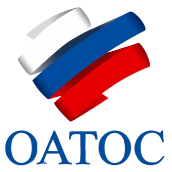 ОБЩЕНАЦИОНАЛЬНАЯ АССОЦИАЦИЯ 
ТЕРРИТОРИАЛЬНОГО ОБЩЕСТВЕННОГО САМОУПРАВЛЕНИЯ№/№п/пНаименование критерияБалл, выставленный экспертомКоэффициент значимостиИтоговый балл(столбец 3Х4)12345Доля жителей вовлеченных в деятельность ТОС при реализации практики (проекта)от 1 до 55Количество человек, проживающих в границахТОС, которые будут пользоваться результатамиПроекта (благополучатели)от 1 до 54Количество реализованных практик (проектов) и инициатив ТОС за предыдущий год (кроме заявляемой практики (проекта))от 1 до 53Обоснованность и актуальность проблемы, на решение которой направлен проектот 1 до 52Перспектива дополнительной реализации проекта (без дополнительного финансирования)от 1 до 53Масштаб проделанных по проекту работот 1 до 53Финансовая эффективность проекта (доля привлеченных средств и результаты реализованной практики (проекта) в том числе:Сумма пунктов 7.1. и 7.2.-Сумма пунктов 7.1. и 7.2.7.1.- на одного жителяот 1 до 517.2.- на одного благополучателяот 1 до 55Привлечение внебюджетных средств на осуществление практики (проекта) ТОС, объемы привлеченного внебюджетного финансированияот 1 до 55Использование механизмов волонтерства (привлечение жителей территории, на которой осуществляется проект, к выполнению определенного перечня работ на безвозмездной основе)от 1 до 52Использование механизмов социального партнерства (взаимодействие с органами государственной власти, органами местного самоуправления муниципальных образований, организациями и учреждениями, действующими на территории осуществления проекта)от 1 до 54Количество проведенных собраний (советов, конференций, заседаний органов ТОС) и рассматриваемые вопросы.от 1 до 52освещение информации о деятельности и достижениях ТОС в средствах массовой информации, в том числе в официальных группах (чатах) популярных социальных сетейот 1 до 55Укажите номинацию конкурсаУкажите номинацию конкурсаУкажите номинацию конкурсаУкажите номинацию конкурсаУкажите номинацию конкурсаУкажите номинацию конкурсаУкажите категориюУкажите категориюУкажите категориюУкажите категориюУкажите категориюУкажите категориюЯвляется ли Ваш ТОС членом ОАТОС или РАТОСЯвляется ли Ваш ТОС членом ОАТОС или РАТОСЯвляется ли Ваш ТОС членом ОАТОС или РАТОСЯвляется ли Ваш ТОС членом ОАТОС или РАТОСЯвляется ли Ваш ТОС членом ОАТОС или РАТОСЯвляется ли Ваш ТОС членом ОАТОС или РАТОСУкажите субъект Российской ФедерацииУкажите субъект Российской ФедерацииУкажите субъект Российской ФедерацииУкажите субъект Российской ФедерацииУкажите субъект Российской ФедерацииУкажите субъект Российской ФедерацииНаименование муниципального образованияНаименование муниципального образованияНаименование муниципального образованияНаименование муниципального образованияНаименование муниципального образованияНаименование муниципального образованияПолное наименование ТОС(название ТОСа писать в кавычках)Полное наименование ТОС(название ТОСа писать в кавычках)Полное наименование ТОС(название ТОСа писать в кавычках)Полное наименование ТОС(название ТОСа писать в кавычках)Полное наименование ТОС(название ТОСа писать в кавычках)Полное наименование ТОС(название ТОСа писать в кавычках)Дата регистрации устава ТОС уполномоченным органом местного самоуправления (необходимо указать номер документа и дату его принятия)Дата регистрации устава ТОС уполномоченным органом местного самоуправления (необходимо указать номер документа и дату его принятия)Дата регистрации устава ТОС уполномоченным органом местного самоуправления (необходимо указать номер документа и дату его принятия)Дата регистрации устава ТОС уполномоченным органом местного самоуправления (необходимо указать номер документа и дату его принятия)Дата регистрации устава ТОС уполномоченным органом местного самоуправления (необходимо указать номер документа и дату его принятия)Дата регистрации устава ТОС уполномоченным органом местного самоуправления (необходимо указать номер документа и дату его принятия)Количество жителей проживающих в границах ТОСКоличество жителей проживающих в границах ТОСКоличество жителей проживающих в границах ТОСКоличество жителей проживающих в границах ТОСКоличество жителей проживающих в границах ТОСКоличество жителей проживающих в границах ТОСФИО председателя ТОСФИО председателя ТОСФИО председателя ТОСФИО председателя ТОСФИО председателя ТОСФИО председателя ТОСПочтовый адрес (с указанием индекса)Почтовый адрес (с указанием индекса)Почтовый адрес (с указанием индекса)Почтовый адрес (с указанием индекса)Номер мобильного телефонаНомер мобильного телефонаНомер мобильного телефонаНомер мобильного телефонаАдрес электронной почтыАдрес электронной почтыАдрес электронной почтыАдрес электронной почтыЯвляется ли ТОС юридическим лицом?Является ли ТОС юридическим лицом?Является ли ТОС юридическим лицом?Является ли ТОС юридическим лицом?Является ли ТОС юридическим лицом?Является ли ТОС юридическим лицом?ДАДАДАНЕТЕсли Ваш ТОС юридическое лицо укажите:Если Ваш ТОС юридическое лицо укажите:Если Ваш ТОС юридическое лицо укажите:Если Ваш ТОС юридическое лицо укажите:Если Ваш ТОС юридическое лицо укажите:Если Ваш ТОС юридическое лицо укажите:Дата регистрации ТОС в территориальном управлении Министерства юстиции РФДата регистрации ТОС в территориальном управлении Министерства юстиции РФДата регистрации ТОС в территориальном управлении Министерства юстиции РФДата регистрации ТОС в территориальном управлении Министерства юстиции РФОГРНОГРНОГРНОГРНИННИННИННИННКППКППКППКППБанковские реквизиты:Банковские реквизиты:Банковские реквизиты:Банковские реквизиты:Если у Вашего ТОСа:Если у Вашего ТОСа:Если у Вашего ТОСа:Если у Вашего ТОСа:Если у Вашего ТОСа:Если у Вашего ТОСа:- официальный сайт(если есть указывается адрес)- официальный сайт(если есть указывается адрес)- официальный сайт(если есть указывается адрес)- официальный сайт(если есть указывается адрес)- официальная группа в социальной сети ВКОНТАКТЕ(если есть указывается адрес)- официальная группа в социальной сети ВКОНТАКТЕ(если есть указывается адрес)- официальная группа в социальной сети ВКОНТАКТЕ(если есть указывается адрес)- официальная группа в социальной сети ВКОНТАКТЕ(если есть указывается адрес)- официальная группа в социальной сети ОДНОКЛАССНИКИ (если есть указывается адрес)- официальная группа в социальной сети ОДНОКЛАССНИКИ (если есть указывается адрес)- официальная группа в социальной сети ОДНОКЛАССНИКИ (если есть указывается адрес)- официальная группа в социальной сети ОДНОКЛАССНИКИ (если есть указывается адрес)- официальная группа в социальной сети FACEBOOK (если есть указывается адрес)- официальная группа в социальной сети FACEBOOK (если есть указывается адрес)- официальная группа в социальной сети FACEBOOK (если есть указывается адрес)- официальная группа в социальной сети FACEBOOK (если есть указывается адрес)- официальная группа в социальной сети TWITTER (если есть указывается адрес)- официальная группа в социальной сети TWITTER (если есть указывается адрес)- официальная группа в социальной сети TWITTER (если есть указывается адрес)- официальная группа в социальной сети TWITTER (если есть указывается адрес)- официальная группа в социальной сети INSTAGRAM (если есть указывается адрес)- официальная группа в социальной сети INSTAGRAM (если есть указывается адрес)- официальная группа в социальной сети INSTAGRAM (если есть указывается адрес)- официальная группа в социальной сети INSTAGRAM (если есть указывается адрес)Название практики (проекта)(указывается практика (проект), который был реализован ТОСом в в предыдущем году)Название практики (проекта)(указывается практика (проект), который был реализован ТОСом в в предыдущем году)Название практики (проекта)(указывается практика (проект), который был реализован ТОСом в в предыдущем году)Название практики (проекта)(указывается практика (проект), который был реализован ТОСом в в предыдущем году)Название практики (проекта)(указывается практика (проект), который был реализован ТОСом в в предыдущем году)Название практики (проекта)(указывается практика (проект), который был реализован ТОСом в в предыдущем году)Цель практики (проекта):Цель практики (проекта):Цель практики (проекта):Цель практики (проекта):Цель практики (проекта):Цель практики (проекта):Задачи практики (проекта):Задачи практики (проекта):Задачи практики (проекта):Задачи практики (проекта):Задачи практики (проекта):Задачи практики (проекта):Срок реализации практики (проекта)Срок реализации практики (проекта)Срок реализации практики (проекта)Срок реализации практики (проекта)Срок реализации практики (проекта)Срок реализации практики (проекта)География реализации практики (проекта)География реализации практики (проекта)География реализации практики (проекта)География реализации практики (проекта)География реализации практики (проекта)География реализации практики (проекта)Социальная значимость деятельности ТОС(необходимо описать деятельность Вашего ТОСа по направлению выбранной номинации Конкурса за предыдущий календарный год, указать основные мероприятия, проводимые ТОСом, объем текста не должен превышать 2 500 знаков включая пробелы)Социальная значимость деятельности ТОС(необходимо описать деятельность Вашего ТОСа по направлению выбранной номинации Конкурса за предыдущий календарный год, указать основные мероприятия, проводимые ТОСом, объем текста не должен превышать 2 500 знаков включая пробелы)Социальная значимость деятельности ТОС(необходимо описать деятельность Вашего ТОСа по направлению выбранной номинации Конкурса за предыдущий календарный год, указать основные мероприятия, проводимые ТОСом, объем текста не должен превышать 2 500 знаков включая пробелы)Социальная значимость деятельности ТОС(необходимо описать деятельность Вашего ТОСа по направлению выбранной номинации Конкурса за предыдущий календарный год, указать основные мероприятия, проводимые ТОСом, объем текста не должен превышать 2 500 знаков включая пробелы)Социальная значимость деятельности ТОС(необходимо описать деятельность Вашего ТОСа по направлению выбранной номинации Конкурса за предыдущий календарный год, указать основные мероприятия, проводимые ТОСом, объем текста не должен превышать 2 500 знаков включая пробелы)Социальная значимость деятельности ТОС(необходимо описать деятельность Вашего ТОСа по направлению выбранной номинации Конкурса за предыдущий календарный год, указать основные мероприятия, проводимые ТОСом, объем текста не должен превышать 2 500 знаков включая пробелы)Описание проблемы, на решение которой была направлена практика (проект)Описание проблемы, на решение которой была направлена практика (проект)Описание проблемы, на решение которой была направлена практика (проект)Описание проблемы, на решение которой была направлена практика (проект)Описание проблемы, на решение которой была направлена практика (проект)Описание проблемы, на решение которой была направлена практика (проект)Количество человек принявших участие в реализации проектаКоличество человек принявших участие в реализации проектаКоличество человек принявших участие в реализации проектаКоличество человек принявших участие в реализации проектаКоличество человек принявших участие в реализации проектаКоличество человек принявших участие в реализации проектаПеречень документов (протоколов заседаний совета (комитета) ТОС, протоколы общих собраний (конференций) ТОС, региональных и муниципальных нормативных документов), регламентирующих деятельность в рамках реализации практики (проекта)Перечень документов (протоколов заседаний совета (комитета) ТОС, протоколы общих собраний (конференций) ТОС, региональных и муниципальных нормативных документов), регламентирующих деятельность в рамках реализации практики (проекта)Перечень документов (протоколов заседаний совета (комитета) ТОС, протоколы общих собраний (конференций) ТОС, региональных и муниципальных нормативных документов), регламентирующих деятельность в рамках реализации практики (проекта)Перечень документов (протоколов заседаний совета (комитета) ТОС, протоколы общих собраний (конференций) ТОС, региональных и муниципальных нормативных документов), регламентирующих деятельность в рамках реализации практики (проекта)Перечень документов (протоколов заседаний совета (комитета) ТОС, протоколы общих собраний (конференций) ТОС, региональных и муниципальных нормативных документов), регламентирующих деятельность в рамках реализации практики (проекта)Перечень документов (протоколов заседаний совета (комитета) ТОС, протоколы общих собраний (конференций) ТОС, региональных и муниципальных нормативных документов), регламентирующих деятельность в рамках реализации практики (проекта)Дата документа№ документаНаименование документаНаименование документаНаименование документаПримечаниеУкажите ресурсы, задействованные в реализации практики(указываются финансовые и организационные ресурсы)  Укажите ресурсы, задействованные в реализации практики(указываются финансовые и организационные ресурсы)  Укажите ресурсы, задействованные в реализации практики(указываются финансовые и организационные ресурсы)  Укажите ресурсы, задействованные в реализации практики(указываются финансовые и организационные ресурсы)  Укажите ресурсы, задействованные в реализации практики(указываются финансовые и организационные ресурсы)  Укажите ресурсы, задействованные в реализации практики(указываются финансовые и организационные ресурсы)  Собственные финансовые средства:Собственные финансовые средства:Собственные финансовые средства:Собственные финансовые средства:Собственные финансовые средства:Собственные финансовые средства:Привлеченные финансовые средства (из федерального, регионального или муниципального бюджетов, гранты, конкурсы) Привлеченные финансовые средства (из федерального, регионального или муниципального бюджетов, гранты, конкурсы) Привлеченные финансовые средства (из федерального, регионального или муниципального бюджетов, гранты, конкурсы) Привлеченные финансовые средства (из федерального, регионального или муниципального бюджетов, гранты, конкурсы) Привлеченные финансовые средства (из федерального, регионального или муниципального бюджетов, гранты, конкурсы) Привлеченные финансовые средства (из федерального, регионального или муниципального бюджетов, гранты, конкурсы) Организационные ресурса: (волонтерство, благотворительность, социальное партнерство, информационная поддержка проекта)Организационные ресурса: (волонтерство, благотворительность, социальное партнерство, информационная поддержка проекта)Организационные ресурса: (волонтерство, благотворительность, социальное партнерство, информационная поддержка проекта)Организационные ресурса: (волонтерство, благотворительность, социальное партнерство, информационная поддержка проекта)Организационные ресурса: (волонтерство, благотворительность, социальное партнерство, информационная поддержка проекта)Организационные ресурса: (волонтерство, благотворительность, социальное партнерство, информационная поддержка проекта)Укажите основные результаты, достигнутые при реализации практики (проекта)(указывается количественные и качественные показатели)Укажите основные результаты, достигнутые при реализации практики (проекта)(указывается количественные и качественные показатели)Укажите основные результаты, достигнутые при реализации практики (проекта)(указывается количественные и качественные показатели)Укажите основные результаты, достигнутые при реализации практики (проекта)(указывается количественные и качественные показатели)Укажите основные результаты, достигнутые при реализации практики (проекта)(указывается количественные и качественные показатели)Укажите основные результаты, достигнутые при реализации практики (проекта)(указывается количественные и качественные показатели)Название проектаНазвание проектаНазвание проектаНазвание проектаГрантополучатель:Грантополучатель:Грантополучатель:Грантополучатель:Наименование ТОСНаименование ТОСНаименование ТОСНаименование ТОСНаименование ТОСНаименование ТОСНаименование ТОСНаименование ТОСФ.И.О. (указать полностью) руководителя ТОСФ.И.О. (указать полностью) руководителя ТОСФ.И.О. (указать полностью) руководителя ТОСФ.И.О. (указать полностью) руководителя ТОСФ.И.О. (указать полностью) руководителя ТОСФ.И.О. (указать полностью) руководителя ТОСФ.И.О. (указать полностью) руководителя ТОСФ.И.О. (указать полностью) руководителя ТОСНомер мобильного телефона руководителя ТОСНомер мобильного телефона руководителя ТОСНомер мобильного телефона руководителя ТОСНомер мобильного телефона руководителя ТОСНомер мобильного телефона руководителя ТОСНомер мобильного телефона руководителя ТОСНомер мобильного телефона руководителя ТОСНомер мобильного телефона руководителя ТОСАдрес электронной почты руководителя ТОСАдрес электронной почты руководителя ТОСАдрес электронной почты руководителя ТОСАдрес электронной почты руководителя ТОСАдрес электронной почты руководителя ТОСАдрес электронной почты руководителя ТОСАдрес электронной почты руководителя ТОСАдрес электронной почты руководителя ТОСГеография проектаГеография проектаГеография проектаГеография проектаГеография проектаГеография проектаГеография проектаГеография проектаМесто реализации проектаМесто реализации проектаМесто реализации проектаМесто реализации проектаМесто реализации проектаМесто реализации проектаМесто реализации проектаМесто реализации проектаПериод реализации проекта <*>Период реализации проекта <*>Период реализации проекта <*>Период реализации проекта <*>Период реализации проекта <*>Период реализации проекта <*>Период реализации проекта <*>Период реализации проекта <*>Продолжительность проекта (в месяцах)Продолжительность проекта (в месяцах)Продолжительность проекта (в месяцах)Продолжительность проекта (в месяцах)Продолжительность проекта (в месяцах)Продолжительность проекта (в месяцах)Продолжительность проекта (в месяцах)Продолжительность проекта (в месяцах)Период реализации проекта <*>Период реализации проекта <*>Период реализации проекта <*>Период реализации проекта <*>Период реализации проекта <*>Период реализации проекта <*>Период реализации проекта <*>Период реализации проекта <*>Начало реализации проекта (день, месяц, год) не ранее 01 июня!Начало реализации проекта (день, месяц, год) не ранее 01 июня!Начало реализации проекта (день, месяц, год) не ранее 01 июня!Начало реализации проекта (день, месяц, год) не ранее 01 июня!Начало реализации проекта (день, месяц, год) не ранее 01 июня!Начало реализации проекта (день, месяц, год) не ранее 01 июня!Начало реализации проекта (день, месяц, год) не ранее 01 июня!Начало реализации проекта (день, месяц, год) не ранее 01 июня!Период реализации проекта <*>Период реализации проекта <*>Период реализации проекта <*>Период реализации проекта <*>Период реализации проекта <*>Период реализации проекта <*>Период реализации проекта <*>Период реализации проекта <*>Окончание реализации проекта (день, месяц, год)Окончание реализации проекта (день, месяц, год)Окончание реализации проекта (день, месяц, год)Окончание реализации проекта (день, месяц, год)Окончание реализации проекта (день, месяц, год)Окончание реализации проекта (день, месяц, год)Окончание реализации проекта (день, месяц, год)Окончание реализации проекта (день, месяц, год)Аннотация (описание продукта, технологии, услуги не > 0,3 стр.)Аннотация (описание продукта, технологии, услуги не > 0,3 стр.)Аннотация (описание продукта, технологии, услуги не > 0,3 стр.)Аннотация (описание продукта, технологии, услуги не > 0,3 стр.)Актуальность (решаемые общественно значимые проблемы и/или потребность в продукте и услуге, не > 1 стр.)Актуальность (решаемые общественно значимые проблемы и/или потребность в продукте и услуге, не > 1 стр.)Актуальность (решаемые общественно значимые проблемы и/или потребность в продукте и услуге, не > 1 стр.)Целевые группы (на которые направлен проект)Целевые группы (на которые направлен проект)Целевые группы (на которые направлен проект)Цель проектаЦель проектаЦель проектаЗадачи проектаЗадачи проектаЗадачи проекта1)2)3)...1)2)3)...1)2)3)...1)2)3)...1)2)3)...1)2)3)...1)2)3)...1)2)3)...1)2)3)...Методы реализации проекта (способы реализации проекта, ведущие к решению поставленных задач)Методы реализации проекта (способы реализации проекта, ведущие к решению поставленных задач)Методы реализации проекта (способы реализации проекта, ведущие к решению поставленных задач)Календарный план реализации проекта (основные мероприятия)Календарный план реализации проекта (основные мероприятия)МероприятиеМероприятиеМероприятиеМероприятиеМероприятиеМероприятиеСроки (дд.мм.гг)Сроки (дд.мм.гг)Количественные показателиКоличественные показателиКалендарный план реализации проекта (основные мероприятия)Календарный план реализации проекта (основные мероприятия)1.1.1.1.1.1.Календарный план реализации проекта (основные мероприятия)Календарный план реализации проекта (основные мероприятия)2.2.2.2.2.2.Календарный план реализации проекта (основные мероприятия)Календарный план реализации проекта (основные мероприятия)3.3.3.3.3.3.Календарный план реализации проекта (основные мероприятия)Календарный план реализации проекта (основные мероприятия)4.4.4.4.4.4.Календарный план реализации проекта (основные мероприятия)Календарный план реализации проекта (основные мероприятия)5.5.5.5.5.5.Календарный план реализации проекта (основные мероприятия)Календарный план реализации проекта (основные мероприятия)..................Смета расходов на реализацию проектаСтатья расходовСтатья расходовСтатья расходовСтатья расходовСтатья расходовПоставщикСтоимость (ед.), руб.Стоимость (ед.), руб.Кол-во единицКол-во единицВсего, руб.Смета расходов на реализацию проектаСмета расходов на реализацию проектаСмета расходов на реализацию проектаСмета расходов на реализацию проектаСмета расходов на реализацию проектаСмета расходов на реализацию проектаСмета расходов на реализацию проектаСмета расходов на реализацию проектаСмета расходов на реализацию проектаСмета расходов на реализацию проектаСмета расходов на реализацию проектаСмета расходов на реализацию проектаСмета расходов на реализацию проектаСмета расходов на реализацию проектаСмета расходов на реализацию проектаСмета расходов на реализацию проектаИТОГО:ИТОГО:ИТОГО:ИТОГО:ИТОГО:ИТОГО:РезультатыРезультатыРезультатыРезультатыРезультатыРезультатыРезультатыРезультатыРезультатыРезультатыОжидаемые результаты (позитивные изменения, которые произойдут по завершению проекта)Ожидаемые результаты (позитивные изменения, которые произойдут по завершению проекта)Ожидаемые результаты (позитивные изменения, которые произойдут по завершению проекта)Ожидаемые результаты (позитивные изменения, которые произойдут по завершению проекта)Ожидаемые результаты (позитивные изменения, которые произойдут по завершению проекта)Ожидаемые результаты (позитивные изменения, которые произойдут по завершению проекта)Ожидаемые результаты (позитивные изменения, которые произойдут по завершению проекта)РезультатыРезультатыРезультатыРезультатыРезультатыРезультатыРезультатыРезультатыРезультатыРезультатыКоличественные показатели (указать основные количественные результаты, включая благополучателей проекта)Количественные показатели (указать основные количественные результаты, включая благополучателей проекта)Количественные показатели (указать основные количественные результаты, включая благополучателей проекта)Количественные показатели (указать основные количественные результаты, включая благополучателей проекта)Количественные показатели (указать основные количественные результаты, включая благополучателей проекта)Количественные показатели (указать основные количественные результаты, включая благополучателей проекта)Количественные показатели (указать основные количественные результаты, включая благополучателей проекта)РезультатыРезультатыРезультатыРезультатыРезультатыРезультатыРезультатыРезультатыРезультатыРезультатыКачественные показатели (указать ожидаемые качественные изменения)Качественные показатели (указать ожидаемые качественные изменения)Качественные показатели (указать ожидаемые качественные изменения)Качественные показатели (указать ожидаемые качественные изменения)Качественные показатели (указать ожидаемые качественные изменения)Качественные показатели (указать ожидаемые качественные изменения)Качественные показатели (указать ожидаемые качественные изменения)Методы оценки (способы оценки результатов)Методы оценки (способы оценки результатов)Методы оценки (способы оценки результатов)Методы оценки (способы оценки результатов)Методы оценки (способы оценки результатов)Мультипликативность (как и где может распространяться опыт по реализации проекта)Мультипликативность (как и где может распространяться опыт по реализации проекта)Мультипликативность (как и где может распространяться опыт по реализации проекта)Мультипликативность (как и где может распространяться опыт по реализации проекта)Мультипликативность (как и где может распространяться опыт по реализации проекта)Демонстрация проектаДемонстрация проектаДемонстрация проектаДемонстрация проектаДемонстрация проектаДемонстрация проектаДемонстрация проектаДемонстрация проектаДемонстрация проектаДемонстрация проектаПредполагаемые инструменты информационного сопровожденияПредполагаемые инструменты информационного сопровожденияПредполагаемые инструменты информационного сопровожденияПредполагаемые инструменты информационного сопровожденияПредполагаемые инструменты информационного сопровожденияПредполагаемые инструменты информационного сопровожденияПредполагаемые инструменты информационного сопровожденияДемонстрация проектаДемонстрация проектаДемонстрация проектаДемонстрация проектаДемонстрация проектаДемонстрация проектаДемонстрация проектаДемонстрация проектаДемонстрация проектаДемонстрация проектаПрезентация проекта на мероприятиях (укажите название, дату и место проведения мероприятий)Презентация проекта на мероприятиях (укажите название, дату и место проведения мероприятий)Презентация проекта на мероприятиях (укажите название, дату и место проведения мероприятий)Презентация проекта на мероприятиях (укажите название, дату и место проведения мероприятий)Презентация проекта на мероприятиях (укажите название, дату и место проведения мероприятий)Презентация проекта на мероприятиях (укажите название, дату и место проведения мероприятий)Презентация проекта на мероприятиях (укажите название, дату и место проведения мероприятий)